Il/La sottoscritto/a:* solo per i soggetti di cui all’art. 2, comma 1, lettera e)CHIEDELa concessione del contributo per l’anno 20__, previsto ai sensi della L.R. 22/2014 per le spese relative alle attività riferite a:□ interventi che ricadono nell’ambito del contrasto alla solitudine, di cui all’art. 3, comma 1;□ interventi che ricadono nell’ambito della promozione dell’invecchiamento sano e attivo, di cui all’art. 3, comma 2.A tal fine dichiara, ai sensi dell’art. 47 del D.P.R. 445/00 (dichiarazione sostitutiva dell’atto di notorietà), consapevole delle sanzioni penali richiamate dall’art. 76 del D.P.R. 445 del 28 dicembre 2000 nel caso di dichiarazioni mendaci, formazione o uso di atti falsi, esibizione di un atto contenente dati non più rispondenti a verità:* corrispondente al totale del Quadro FALLEGA_____________luogo e data                                                       ____________________________________________________      	                                                                                                                                                                    firma del legale rappresentante o del soggetto delegatoMODULO DI DOMANDA CONTRIBUTO L.R. 22/2014 e L.R. 22/2018, art. 8, comma 6MODULO DI DOMANDA CONTRIBUTO L.R. 22/2014 e L.R. 22/2018, art. 8, comma 6MODULO DI DOMANDA CONTRIBUTO L.R. 22/2014 e L.R. 22/2018, art. 8, comma 6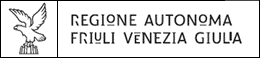  Alla Regione Autonoma Friuli Venezia GiuliaDirezione centrale salute, politiche sociali e disabilità
Riva Nazario Sauro 834123 TRIESTEOGGETTO: Domanda di contributo anno 20__, Legge regionale 14 novembre 2014, n. 22 “Contrasto della solitudine e promozione dell’invecchiamento attivo”.Quadro ADati sottoscrittoreNome e Cognomenato/a ain data codice fiscalecellularee-mailIn qualità di (per le associazioni la domanda può essere presentata solo dal legale rappresentante) Legale rappresentante dell’Ente (specificare) In qualità di (per le associazioni la domanda può essere presentata solo dal legale rappresentante) Responsabile del procedimentoIn qualità di (per le associazioni la domanda può essere presentata solo dal legale rappresentante) altro (specificare)Quadro BAnagrafica dell’Ente/AssociazioneAnagrafica dell’Ente/AssociazioneAnagrafica dell’Ente/AssociazioneAnagrafica dell’Ente/AssociazioneAnagrafica dell’Ente/AssociazioneAnagrafica dell’Ente/AssociazioneAnagrafica dell’Ente/AssociazioneAnagrafica dell’Ente/AssociazioneDenominazioneDenominazione                         (indicare la denominazione per esteso come riportata nello Statuto del soggetto beneficiario e l’eventuale acronimo)                         (indicare la denominazione per esteso come riportata nello Statuto del soggetto beneficiario e l’eventuale acronimo)                         (indicare la denominazione per esteso come riportata nello Statuto del soggetto beneficiario e l’eventuale acronimo)                         (indicare la denominazione per esteso come riportata nello Statuto del soggetto beneficiario e l’eventuale acronimo)                         (indicare la denominazione per esteso come riportata nello Statuto del soggetto beneficiario e l’eventuale acronimo)                         (indicare la denominazione per esteso come riportata nello Statuto del soggetto beneficiario e l’eventuale acronimo)                         (indicare la denominazione per esteso come riportata nello Statuto del soggetto beneficiario e l’eventuale acronimo)                         (indicare la denominazione per esteso come riportata nello Statuto del soggetto beneficiario e l’eventuale acronimo)Statuto enti e organizzazioni del Terzo Settore*Già in possesso dell’Amministrazione regionale:□ sì inviato in dd. _____ presso la Direzione Regionale ___________ Servizio_____□ no-allegato alla presente istanzaRiferimenti e data di iscrizione al Registro Unico Nazionale del Terzo Settore (RUNTS): __________________________________________________________________________Già in possesso dell’Amministrazione regionale:□ sì inviato in dd. _____ presso la Direzione Regionale ___________ Servizio_____□ no-allegato alla presente istanzaRiferimenti e data di iscrizione al Registro Unico Nazionale del Terzo Settore (RUNTS): __________________________________________________________________________Già in possesso dell’Amministrazione regionale:□ sì inviato in dd. _____ presso la Direzione Regionale ___________ Servizio_____□ no-allegato alla presente istanzaRiferimenti e data di iscrizione al Registro Unico Nazionale del Terzo Settore (RUNTS): __________________________________________________________________________Già in possesso dell’Amministrazione regionale:□ sì inviato in dd. _____ presso la Direzione Regionale ___________ Servizio_____□ no-allegato alla presente istanzaRiferimenti e data di iscrizione al Registro Unico Nazionale del Terzo Settore (RUNTS): __________________________________________________________________________Già in possesso dell’Amministrazione regionale:□ sì inviato in dd. _____ presso la Direzione Regionale ___________ Servizio_____□ no-allegato alla presente istanzaRiferimenti e data di iscrizione al Registro Unico Nazionale del Terzo Settore (RUNTS): __________________________________________________________________________Già in possesso dell’Amministrazione regionale:□ sì inviato in dd. _____ presso la Direzione Regionale ___________ Servizio_____□ no-allegato alla presente istanzaRiferimenti e data di iscrizione al Registro Unico Nazionale del Terzo Settore (RUNTS): __________________________________________________________________________Già in possesso dell’Amministrazione regionale:□ sì inviato in dd. _____ presso la Direzione Regionale ___________ Servizio_____□ no-allegato alla presente istanzaRiferimenti e data di iscrizione al Registro Unico Nazionale del Terzo Settore (RUNTS): __________________________________________________________________________Già in possesso dell’Amministrazione regionale:□ sì inviato in dd. _____ presso la Direzione Regionale ___________ Servizio_____□ no-allegato alla presente istanzaRiferimenti e data di iscrizione al Registro Unico Nazionale del Terzo Settore (RUNTS): __________________________________________________________________________Codice Fiscale/Partita IVAIndirizzo sede legaleIndirizzo sede legale(Via)        (n.)        (n.)       (CAP)(Comune di)(Comune di)(Provincia di)(Provincia di)TelefonoIndirizzo e-mailPECReferente per l’iniziativa/Persona di contattoReferente per l’iniziativa/Persona di contatto                                   (nome, cognome)                                   (nome, cognome)(telefono)(telefono)(telefono)( e-mail)( e-mail)( e-mail)Quadro CAdempimenti fiscaliRITENUTA D’ACCONTO□ NON è soggetto alla ritenuta d’acconto del 4% in quanto non si tratta di iniziativa di natura commerciale, anche occasionale□ è soggetto alla ritenuta d’acconto del 4% in quanto si tratta di iniziativa di natura commerciale, anche occasionaleRITENUTA D’ACCONTO□ NON è soggetto alla ritenuta d’acconto del 4% in quanto non si tratta di iniziativa di natura commerciale, anche occasionale□ è soggetto alla ritenuta d’acconto del 4% in quanto si tratta di iniziativa di natura commerciale, anche occasionaleIMPOSTA DI BOLLO□ esente dall’imposta di bollo ai sensi degli art. 82 e art. 104, comma 1, del d.lgs. 117/2017    Iscritto al registro_______________________________________________________________________________________□ esente dall’imposta di bollo ai sensi del D.P.R. 642/72 – all. B Art. 16 (amministrazioni dello Stato, regioni, province, comuni, loro consorzi e loro associazioni, comunità montane)□ esente dall’imposta di bollo ai sensi del D.P.R. 642/72 – all. B Art. 27-bis (ONLUS, federazioni sportive, enti di promozione sportiva, associazioni e società sportive dilettantistiche senza fine di lucro riconosciuti dal CONI) Iscritto al registro/albo ______________________________________________________________IMPOSTA DI BOLLO□ esente dall’imposta di bollo ai sensi degli art. 82 e art. 104, comma 1, del d.lgs. 117/2017    Iscritto al registro_______________________________________________________________________________________□ esente dall’imposta di bollo ai sensi del D.P.R. 642/72 – all. B Art. 16 (amministrazioni dello Stato, regioni, province, comuni, loro consorzi e loro associazioni, comunità montane)□ esente dall’imposta di bollo ai sensi del D.P.R. 642/72 – all. B Art. 27-bis (ONLUS, federazioni sportive, enti di promozione sportiva, associazioni e società sportive dilettantistiche senza fine di lucro riconosciuti dal CONI) Iscritto al registro/albo ______________________________________________________________TITOLARE PARTITA IVA  □ SI:□ l’IVA costituisce un costo in quanto non recuperabile□ l’IVA viene compensata e pertanto non costituisce un costo□ NOTITOLARE PARTITA IVA  □ SI:□ l’IVA costituisce un costo in quanto non recuperabile□ l’IVA viene compensata e pertanto non costituisce un costo□ NOQuadro DModalità di pagamento del contributoQuadro EScheda attività di progetto Il contenuto che viene qui richiesto verrà pubblicato, nel caso di concessione del contributo, sul sito internet della Regione FVG, nella sezione Amministrazione Trasparente e potrà essere utilizzato secondo gli obblighi di leggeCONTRASTO ALLA SOLITUDINE  PROMOZIONE DELL’INVECCHIAMENTO SANO E ATTIVO  TITOLO DEL PROGETTO:DESCRIZIONE SINTETICA DEL PROGETTO:1. A quale Missione del Programma triennale degli interventi di attuazione della legge regionale22/2014 “contrasto alla solitudine e promozione dell’invecchiamento attivo” fa riferimento il progetto? Missione 1 salute e prossimità Missione 2 Formazione e lavoro Missione 3 Ambiente, cultura e socialità2. 2. A quale Obiettivo trasversale del Programma triennale fa riferimento il progetto? Digitalizzazione Parità di genere Intergenerazionalità3. Di seguito descrivere sinteticamente il progetto:4. INDICARE ALTRI SOGGETTI PUBBLICI O DEL PRIVATO SOCIALE COINVOLTI NEL PROGETTO:5. INDICARE L’AMBITO TERRITORIALE DI REALIZZAZIONE DEL PROGETTO: 6. DEFINIRE IL CRONOPROGRAMMA:7. INDICARE IL NUMERO DI PERSONE CHE SI PREVEDE DI COINVOLGERE 8. IL PROGETTO  è INNOVATIVO IN TERMINI DI: CONTENUTI OBIETTIVI METODOLOGIA  PROCESSI STRUMENTIDESCRIVERE  BREVEMENTE IN CHE MODO IL PROGETTO PUO’ ESSERE CONSIDERATO INNOVATIVO:CONTRASTO ALLA SOLITUDINE  PROMOZIONE DELL’INVECCHIAMENTO SANO E ATTIVO  TITOLO DEL PROGETTO:DESCRIZIONE SINTETICA DEL PROGETTO:1. A quale Missione del Programma triennale degli interventi di attuazione della legge regionale22/2014 “contrasto alla solitudine e promozione dell’invecchiamento attivo” fa riferimento il progetto? Missione 1 salute e prossimità Missione 2 Formazione e lavoro Missione 3 Ambiente, cultura e socialità2. 2. A quale Obiettivo trasversale del Programma triennale fa riferimento il progetto? Digitalizzazione Parità di genere Intergenerazionalità3. Di seguito descrivere sinteticamente il progetto:4. INDICARE ALTRI SOGGETTI PUBBLICI O DEL PRIVATO SOCIALE COINVOLTI NEL PROGETTO:5. INDICARE L’AMBITO TERRITORIALE DI REALIZZAZIONE DEL PROGETTO: 6. DEFINIRE IL CRONOPROGRAMMA:7. INDICARE IL NUMERO DI PERSONE CHE SI PREVEDE DI COINVOLGERE 8. IL PROGETTO  è INNOVATIVO IN TERMINI DI: CONTENUTI OBIETTIVI METODOLOGIA  PROCESSI STRUMENTIDESCRIVERE  BREVEMENTE IN CHE MODO IL PROGETTO PUO’ ESSERE CONSIDERATO INNOVATIVO:Quadro FPreventivo di spesa per la quota richiesta a contributoPreventivo di spesa per la quota richiesta a contributoPreventivo di spesa per la quota richiesta a contributoVOCEVOCEDESCRIZIONEIMPORTOIndicare l’importo al netto dell’Iva qualora non costituisca un onere per il beneficiarioCOSTI DI PERSONALECOSTI DI PERSONALEEs. retribuzione lorda del personale impegnato nel progetto, rimborsi a personale volontario€ACQUISTO DI BENIACQUISTO DI BENIEs. beni di facile consumo, beni non ammortizzabili, acquisto software€ACQUISTO DI SERVIZIACQUISTO DI SERVIZIEs. spese di pubblicità e di promozione, consulenze, attività formative, organizzazione eventi, formazione;€SPESE GENERALISPESE GENERALIEs. spese di affitto, utenze sostenute in funzione della realizzazione del progetto ALTRO (SPECIFICARE)ALTRO (SPECIFICARE)€TOTALE €Quadro GQuadro riepilogativo della spesa Quadro riepilogativo della spesa Importo di cui si chiede il contributo*:Importo di cui si chiede il contributo*:€                                                 - Eventuale quota autofinanziamento ulteriore rispetto a quanto previsto dal regolamentoEventuale quota autofinanziamento ulteriore rispetto a quanto previsto dal regolamento€                                                 - Altre entrateAltre entrate€                                                 - Totale costo complessivo di progettoTotale costo complessivo di progetto€                                                 -Allegato 1Fotocopia del documento di identità in corso di validità del legale rappresentante, qualora non sottoscritto digitalmente.Allegato 2Fatti salvi i casi di esenzione, copia del modello F23 che dimostra l’assolvimento dell’obbligo relativo all’imposta di bollo in caso di invio della domanda di contributo a mezzo pec con firma digitale. Allegato 3	Statuto degli Enti e organizzazioni del Terzo Settore se non già in possesso dell’Amministrazione regionale.Allegato 4Scheda dettagliata di Progetto, comprensiva di: eventuale piano di sostenibilità del progetto nel tempo anche senza l’apporto del contributo regionale (art. 3, comma 4, lettera e));descrizione dell’esperienze maturate nella gestione di progettualità in ambito sociosanitario e sociale (art.3, comma 4, lettera f)).Il/la sottoscritto/a dichiara inoltre:di esonerare codesta amministrazione regionale da ogni responsabilità per la dispersione di comunicazioni e di impegnarsi a comunicare tempestivamente ogni successiva modifica dei dati sopra indicati.Il/la sottoscritto/a dichiara inoltre:di esonerare codesta amministrazione regionale da ogni responsabilità per la dispersione di comunicazioni e di impegnarsi a comunicare tempestivamente ogni successiva modifica dei dati sopra indicati.